      Арыкбаев Амир Майранбаевич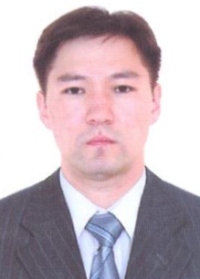 Сведения о себеГод и место рождения: 25.02.1985, г.Алматы.Национальность: казахСемейное положение: Не женатГражданство: Республика КазахстанАдрес: г.Алматы, Наурызбайский р-н, мкр. Тау-Самалы (Каменка), ул. Бектембая, д.60Образование2009-20112003-20081999-20031992-1999Магистратура по программе МВА (очное), КазЭУ им. Т. Рыскулов при Национальном Банке Республики Казахстан, специализация: финансовый риск - менеджер.КазНУ им. Aль - Фараби, факультет: механико – математический, специальность:  прикладная математика Республиканская специализированная физико-математическая школа (РСФМШИ) им. О.А. Жаутыковашкола – гимназия (с математическим уклоном)                                                                                                                                                                                                          №140 им. М. МакатаеваОпыт работыдекабрь 2008г. - май 2009г. июль 2011г. - июнь 2014г.июнь 2014г. - апрель 2015г.апрель 2015г. - настоящее время АО “АТФ Лизинг”. Должность - Кредитный менеджер.Обязанности: выдача кредитов под залоговое обеспечение; привлечение клиентов; сбор документов; консультация по кредитным услугам; составление Договоров займа/залога; анализ финансового состояния заемщика; расчет графика погашения займа; защита Проекта выдачи кредита на Кредитном комитете.Комитет по контролю и надзору финансового рынка и финансовых организаций Национального Банка Республики Казахстан. Должность – ведущий специалист.Обязанности: анализ финансового состояния финансовых организаций (Правила применения мер раннего реагирования и методики определения факторов, влияющих на ухудшение финансового положения банка второго уровня, пруденциальные нормативы); ведение переписки с финансовыми организациями и государственными органами по вопросам регулирования деятельности финансовых организаций Национальный Банк Республики Казахстан. Должность – ведущий специалист.Обязанности: анализ финансового состояния банков второго уровня; мониторинг и анализ факторов, влияющих на ликвидность банков второго уровня; мониторинг сделок банков второго уровня на денежном рынке, с иностранной валютой, с ценными бумагами с использованием терминала KASE в режиме просмотра, а также мониторинг и анализ операций с производными финансовыми инструментами; анализ портфеля ценных бумаг банков; оценка эффективности управления ликвидностью банками второго уровня; мониторинг изменения вкладов в банках второго уровня; составление аналитического обзора состояния ликвидности банков; ведение переписки с подразделениями и ведомствами Национального Банка РК и КФН по вопросам надзора за банковской деятельностью; согласование нормативно-правовых актов по вопросам надзора за банковской деятельностью.Акционерное Общество «Дочерний Банк «Казахстан-Зираат Интернешнл Банк». Должность – старший менеджер с позицией уполномоченного сотрудника.Обязанности: контролирование и отслеживание уровней нормативных коэффициентов Банка, и  своевременное предоставление информации о выявленных нарушениях директору Департамента и курирующему члену Правления Банка; составление отчетов для Правления и структурных подразделений Банка и  предоставление адресатам после контроля директором Департамента и курирующим членом Правления Банка; оценка соответствия коэффициентов Банка пруденциальным нормативам,  установленным уполномоченным органом Республики Казахстан; составление  статистических и аналитических отчетов, относящихся к компетенции подразделения; разработка ВНД в соответствии с СУР №29; Осуществление ежемесячного анализа и составление следующих документов по результатам анализа: активные и пассивные операции Банка; структура Доходов и Расходов Банка  и Прибыльности; разрывы ставки вознаграждения по активам и пассивам,  подвергающимся риску; годовых бюджетов  и стратегических планов; ежеквартальный анализ Бюджета Банка; ежемесячный анализ о результатах деятельности Банка;Компьютерные навыкиОпытный пользователь ПКMS office, Internet, Outlook, иные АИПОператор ЭВМ ІІ - квалификационный разрядLotus NotesБД законЗнание языковКазахский - роднойРусский - свободныйАнглийский – разговорный (в процессе совершенствования)ХоббиЧтение книгИнтернетФутболНастольный теннисАвтомобилиШахматыАнализ финансовых рынковПубликации«Значение и роль системы защиты прав потребителей финансовых услуг», Международная научно-теоретическая конференция «Социальная модернизация и индустриально-инновационное развитие Казахстана», г.Алматы, Каз УМО и МЯ им. Абылай хана, 2011г.Личные качестваПунктуальностьОтветственная личностьВнимательностьАккуратностьДисциплинированностьАналитическое мышлениеБез вредных привычекОткрытыйКоммуникабельныйОбщительныйХороший организаторЛегко обучаемый